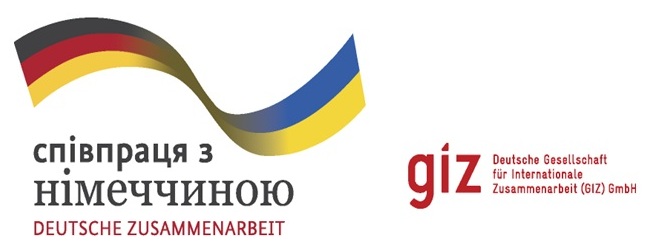 До уваги суб’єктів малого і середнього підприємництва області!З метою надання допомоги у підвищенні кваліфікаційного рівня управлінських кадрів для сфери підприємництва за підтримки Федерального міністерства економіки і енергетики Німеччини реалізується Програма «Fit for Partnership with Germany» («Готові до співпраці з Німеччиною»). Відповідно до положень Програми українські підприємці та менеджери можуть підвищувати свою кваліфікацію шляхом проходження стажування на підприємствах Федеративної Республіки Німеччини.Набір претендентів для проходження стажування в Німеччині проходить протягом 2019 року на постійній основі в проектному бюро GIZ в Україні (м. Київ, вул. Велика Васильківська, 14, оф. 5). Детально про Програму та умови участі у ній можна ознайомитися на                       веб-сайті координатора Програми Німецького товариства міжнародного співробітництва (GIZ)  за посиланням: http://Ukraine.managerprogramm.deОсновні переваги, які надає Програма «Fit for Partnership with Germany»  для суб’єктів малого і середнього підприємництва під час проходження стажування у Німеччині:- ознайомитись з ринком Німеччини та для потенційного експорту-імпорту товарів та послуг;- налагодити особисті контакти для взаємовигідного співробітництва з компаніями Німеччини;- безпосередньо ознайомитись з обладнанням, матеріалами та технологіями німецьких компаній та закупити їх;- вивчити потенціал збуту власної продукції у Німеччині;- набути глибоких знань, навичок та компетенцій, необхідних для підвищення конкурентоздатності власного підприємства та сталого співробітництва з німецькими компаніями;- розширити свої знання в сфері менеджменту та підготуватися до контактів з німецькими підприємствами. За інформацією звертатися в Департамент агропромислового розвитку та економічної політики облдержадміністрації за тел.: (0412) 47-44-92, 47-44-37.